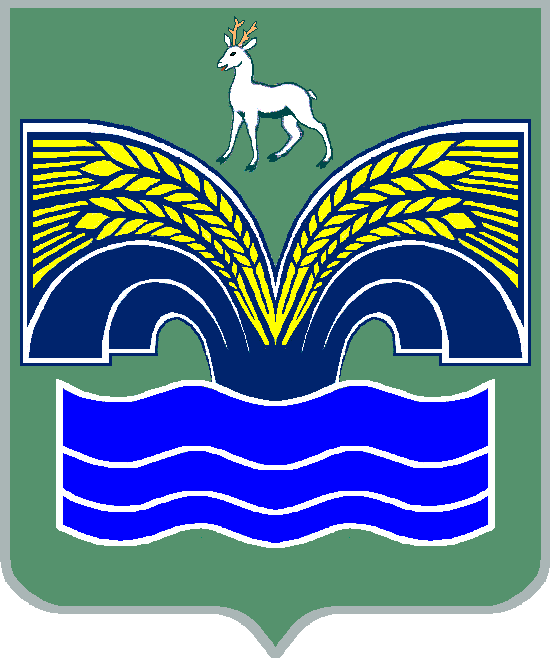 АДМИНИСТРАЦИЯСЕЛЬСКОГО ПОСЕЛЕНИЯ КРАСНЫЙ ЯРМУНИЦИПАЛЬНОГО РАЙОНА КРАСНОЯРСКИЙСАМАРСКОЙ ОБЛАСТИПОСТАНОВЛЕНИЕ от «10» марта 2023 года  № 26Об образовании паводковой комиссии при  Администрациисельского поселения Красный Яр муниципального районаКрасноярский Самарской областиВ соответствии с Федеральным законом от 6 октября 2003 года № 131-ФЗ «Об общих принципах местного самоуправления в Российской Федерации», Федеральным Законом «О защите населения и территорий от чрезвычайных ситуаций природного и техногенного характера» от 21 09.1994 г. № 68-ФЗ, в целях предотвращения и сокращения возможного ущерба от весеннего паводка, Администрация сельского поселения Красный Яр муниципального района Красноярский Самарской области ПОСТАНОВЛЯЕТ:Образовать паводковую комиссию при Администрации сельского поселения Красный Яр в составе:Бушов А.Г.– председатель комиссии, Глава сельского поселения Красный Яр;Серебряков В.В. – заместитель Главы сельского поселения Красный Яр;Демченков М.В.– заместитель Главы сельского поселения Красный   Яр;Паничкин С.А. – руководитель МКУ «Благоустройство»;Евграфов А.Н. – директор МУП "Красноярское ЖКХ» (по согласованию);Павлова Н.П. -  директор ООО "Красноярское ЖКХ» (по согласованию);Кошелев И.Н. -  житель с. М.Каменка (по согласованию);Полежаева Л.Б. – житель с. Белозёрки (по согласованию);С целью оперативного реагирования в составе комиссии организовать оперативную паводковую группу в соответствии с приложением. Подготовить план мероприятий по пропуску паводковых вод на территории сельского поселения Красный Яр.Опубликовать настоящее постановление в   газете «Планета Красный Яр» и разместить на официальном сайте Администрации сельского поселения Красный Яр муниципального района Красноярский Самарской области  http://kryarposelenie.ru/.Настоящее Постановление вступает в силу со дня его официального опубликования. Контроль за исполнением настоящего постановления оставляю за собой.Глава сельского поселения Красный Ярмуниципального района КрасноярскийСамарской области                                                                                А.Г. Бушов Демченков М.В.Приложение № 1к ПостановлениюГлавы администрациисельского поселения Красный Ярот 10 марта 2023 г. №  26Состав оперативной паводковой группы 1. Серебряков Василий Владимирович -  заместитель Главы сельского поселения Красный Яр муниципального района Красноярский Самарской области.2. Паничкин Сергей Александрович-  руководитель МКУ «Благоустройство» администрации сельского поселения Красный Яр муниципального района Красноярский Самарской области.3. Демченков Михаил Викторович - заместитель Главы сельского поселения Красный Яр муниципального района Красноярский Самарской области.П  Л  А  Ндействий при угрозе затопления при проведенииаварийно-спасательных работ 2023 годНа   основании   статистических данных   установлено, что по сельскому поселению Красный Яр существует опасность затопления - п. Кириллинский п. Линевый, и ул. Озерная в с. Белозерки. В связи с этим Администрацией сельского поселения Красный Яр разработан план действий при угрозе КЗ и при возникновении КЗ (катастрофическое затопление).Согласно мероприятиям, в населенных пунктах устанавливается дежурство ответственных работников в следующих организациях: Администрация сельского поселения Красный Яр - (тел. 2-11-52, 2-11-73); МУП «Красноярское ЖКХ» - (2-13-51); Красноярское   ДЭУ - (тел.2-12-25);  Руководство предприятий устанавливает дежурство водителей автомобилей       и спецтехники на дому в состоянии полной готовности.3.    При возникновении ЧС:  Дежурный по населённому пункту ведёт контроль за уровнем воды в водоёме, оповещает членов оперативной паводковой группы, население о   возникновении ЧС и организует эвакуацию жителей в определённое место для предупреждения затопления.  Члены оперативно паводковой группы выезжаю на место ЧС.  Дежурный по транспортной организации посылает технику к месту для вывоза граждан, неспособных   передвигаться.  Население собирает личный скот, вывозит и выводит на   подготовленнуюплощадку.  При необходимости проведения аварийно- спасательных работ членыпаводковой группы, определяют объем работ, количество транспортных средств и спецтехники необходимых для проведения работ по минимизации последствий ЧС. Председатель комиссиисельского поселения Красный Яр                                                     А.Г. Бушов